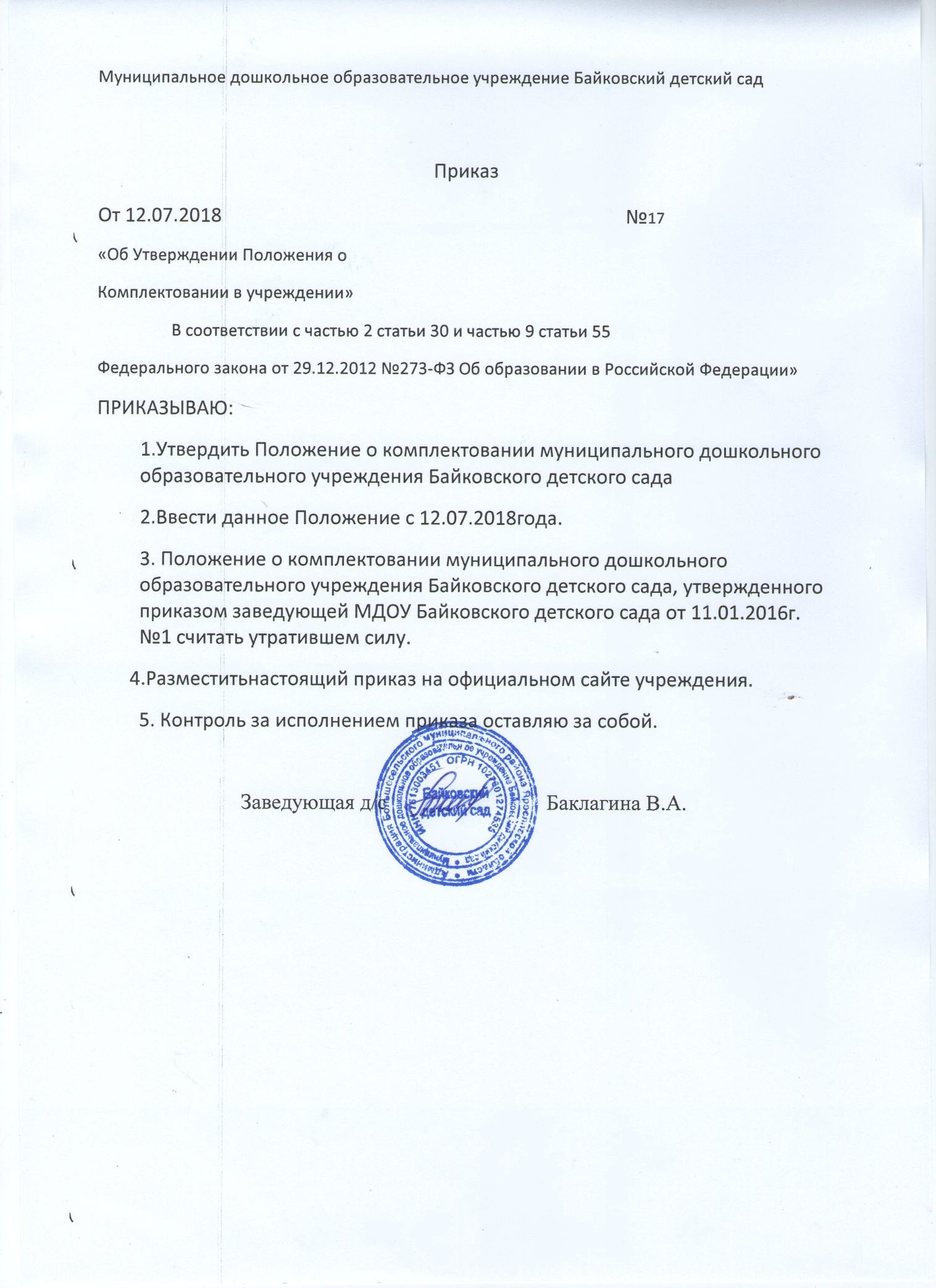 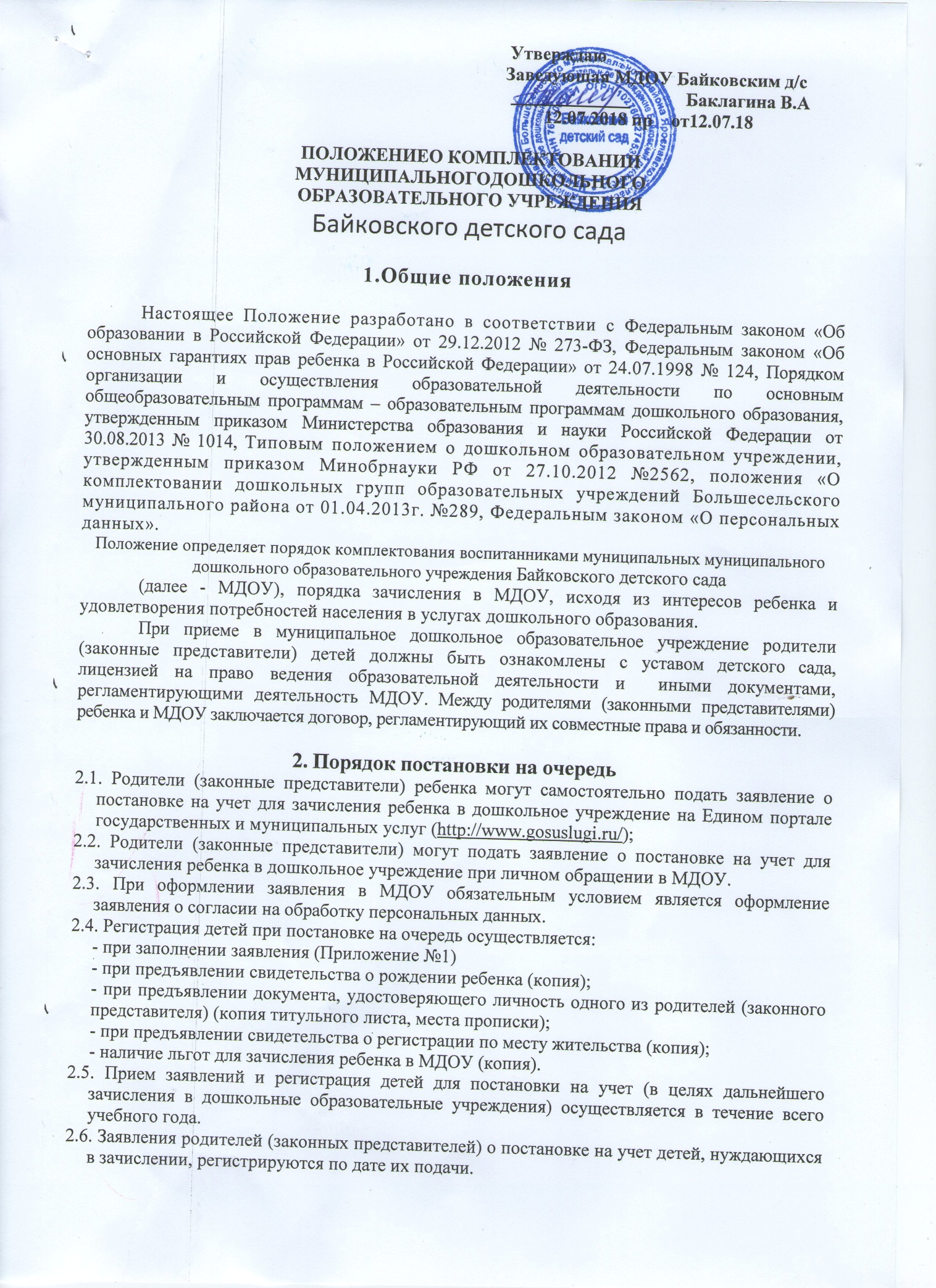 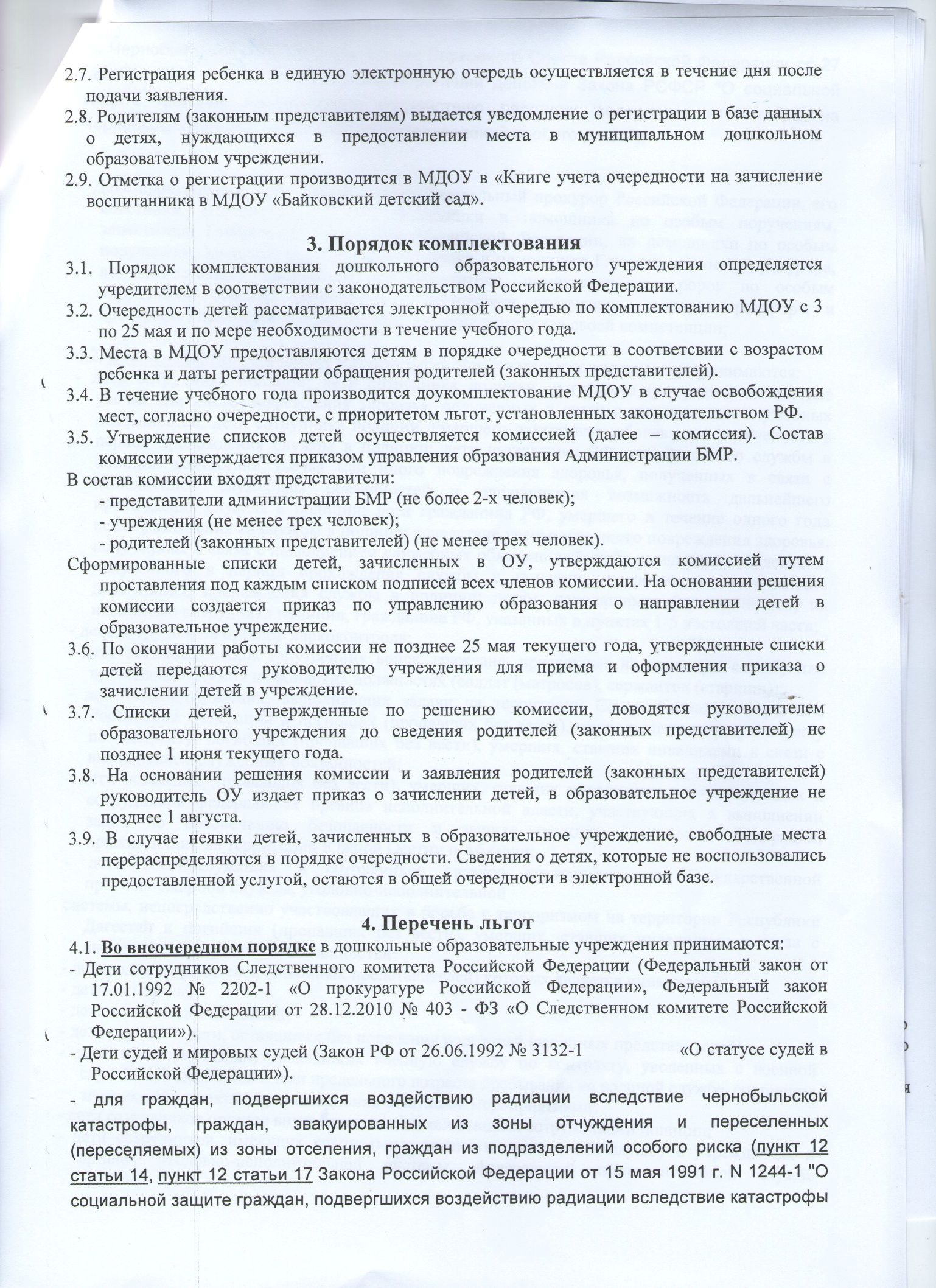 на Чернобыльской АЭС", постановление Верховного Совета Российской Федерации от 27 декабря 1991 г. N 2123-1 "О распространении действия Закона РСФСР "О социальной защите граждан, подвергшихся воздействию радиации вследствие катастрофы на Чернобыльской АЭС" на граждан из подразделений особого риска"),- Дети прокуроров, к которым относятся: Генеральный прокурор Российской Федерации, его советники, старшие помощники, помощники и помощники по особым поручениям, заместители Генерального прокурора Российской Федерации, их помощники по особым поручениям, заместители, старшие помощники и помощники Главного военного прокурора, все нижестоящие прокуроры, их заместители, помощники прокуроров по особым поручениям, старшие помощники и помощники прокуроров, старшие прокуроры и прокуроры управлений и отделов, действующие в пределах своей компетенции;4.2. В первоочередном порядке в дошкольные образовательные учреждения принимаются:- дети сотрудника полиции; дети сотрудника полиции, погибшего (умершего) вследствие увечья или иного повреждения здоровья, полученных в связи с выполнением служебных обязанностей; дети сотрудника полиции, умершего вследствие заболевания, полученного в период прохождения службы в полиции; дети гражданина РФ, уволенного со службы в полиции вследствие увечья или иного повреждения здоровья, полученных в связи с выполнением служебных обязанностей и исключивших возможность дальнейшего прохождения службы в полиции; дети гражданина РФ, умершего в течение одного года после увольнения со службы в полиции вследствие увечья или иного повреждения здоровья, полученных в связи с выполнением служебных обязанностей, либо вследствие заболевания, полученного в период прохождения службы в полиции, исключивших возможность дальнейшего прохождения службы в полиции; детям, находящимся (находившимся) на иждивении сотрудника полиции, гражданина РФ, указанных в пунктах 1-5 настоящей части;- дети сотрудников органов наркоконтроля;- дети военнослужащих (внутренних войск, граждане, призванные на воинскую службу или проходящие службу на воинских должностях (солдат (матросов), сержантов (старшин));- дети военнослужащих, выполнявших задачи на территории Северо-Кавказского региона Российской Федерации и погибших (пропавших без вести), проходивших военную службу по контракту, погибших (пропавших без вести), умерших, ставших инвалидами в связи с выполнением служебных обязанностей;- дети погибших (пропавших без вести), умерших, ставших инвалидами военнослужащих и сотрудников федеральных органов исполнительной власти, участвующих в выполнении задач по обеспечению безопасности и защите граждан Российской Федерации, проживающих на территории Южной Осетии и Абхазии;- дети военнослужащих и сотрудников органов внутренних дел, Государственной противопожарной службы, уголовно-исполнительнойсистемы, непосредственно участвовавших в борьбе с терроризмом на территории Республики Дагестан и погибших (пропавших без вести), умерших, ставших инвалидами в связи с выполнением служебных обязанностей;- дети, один из родителей (законных представителей) которых является инвалидом;- дети-инвалиды;- дети из многодетных семей;- дети-сироты и дети, оставшиеся без попечения родителей (законных представителей)- дети военнослужащих, проходящих военную службу по контракту, уволенных с военной службы при достижении ими предельного возраста пребывания на военной службе, состоянию здоровья или в связи с организационно-штатными мероприятиями;- дети сотрудников органов внутренних дел, не являющихся сотрудниками полиции;- дети сотрудников, имеющих специальные звания и проходящих службу в учреждениях и органах уголовно-исполнительной системы, федеральной противопожарной службе Государственной противопожарной службы, органах по контролю за оборотом наркотических средств и психотропных веществ и таможенных органов РФ;- дети сотрудников, имеющих специальные звания и проходящих службу в учреждениях и органах уголовно-исполнительной системы, федеральной противопожарной службе Государственной противопожарной службы, органах по контролю за оборотом наркотических средств и психотропных веществ и таможенных органов РФ, погибшего (умершего) вследствие увечья или иного повреждения здоровья, полученных в связи с выполнением служебных обязанностей;- дети сотрудников, имеющих специальные звания и проходящих службу в учреждениях и органах уголовно-исполнительной системы, федеральной противопожарной службе Государственной противопожарной службы, органах по контролю за оборотом наркотических средств и психотропных веществ и таможенных органов РФ, умершего вследствие заболевания, полученного в период прохождения службы в учреждениях и органах;- дети гражданина РФ, имеющих специальные звания и проходящих службу в учреждениях и органах уголовно-исполнительной системы, федеральной противопожарной службе Государственной противопожарной службы, органах по контролю за оборотом наркотических средств и психотропных веществ и таможенных органов РФ, уволенного со службы в учреждениях и органах вследствие увечья или иного повреждения здоровья, полученных в связи с выполнением служебных обязанностей и исключивших возможность дальнейшего прохождения службы в учреждениях и органах;- дети гражданина РФ, имеющих специальные звания и проходящих службу в учреждениях и органах уголовно-исполнительной системы, федеральной противопожарной службе Государственной противопожарной службы, органах по контролю за оборотом наркотических средств и психотропных веществ и таможенных органов РФ, умершего в течение одного года после увольнения со службы в учреждениях и органах вследствие увечья или иного повреждения здоровья, полученных в связи с выполнением служебных обязанностей, либо вследствие заболевания, полученного в период прохождения службы в учреждениях и органах.5. Порядок зачисления5.1. Прием детей осуществляется на основании следующих документов:- медицинская карта ребёнка установленного образца (форма №026-у-2000);- карта профилактических прививок (форма 063У);- полис медицинского страхования (копия);- СНИЛС (копия).5.2. В МДОУ ведется «Книга учета движения детей в МДОУ Байковский д/с (Приложение №2). Она предназначена для регистрации сведений о детях, посещающих МДОУ, их родителях (законных представителях), а также для контроля движения контингента детей в учреждении.5.3. МДОУ заключает с родителями (законными представителями) договор об образовании по образовательным программам дошкольного образования  с выдачей одного экземпляра договора родителям (законным представителям). 5.4. Заведующий обязан ознакомить родителей (законных представителей) с Уставом учреждения, лицензией на право ведения образовательной деятельности, основной общеобразовательной программой, реализуемой в МДОУ и другими документами, регламентирующими образовательный и воспитательный процесс.5.5. Родителям (законным представителям) ребенка может быть отказано в приеме ребенка в дошкольное учреждение при отсутствии в нем свободных мест.5.6. При отсутствии свободных мест в выбранных МДОУ родителям (законным представителям) могут быть предложены свободные места в других дошкольных образовательных учреждениях. 5.7. Отчисление воспитанников  из Учреждения оформляется приказом заведующего и осуществляется:- по письменному заявлению одного из родителей (законных представителей);- по медицинским показаниям, препятствующим пребыванию ребенка в Учреждении.Приложение 1к Правилам приема детей в учреждение,утверждённым приказом заведующегоЗАЯВЛЕНИЕС уставом учреждения, лицензией на право ведения образовательной деятельности, размещенными на сайте образовательного учреждения, с образовательными программами, с правами и обязанностями обучающихся ознакомлен(а):Согласен на обработку моих персональных данных и персональных данных ребенка в порядке, установленном законодательством Российской Федерации:Приложение №2Книга учета движения детей в МДОУ Байковский детский садЗАЯВЛЕНИЕ«_____»_____________20______г                    ______________________/________________________________/                                                                                             (подпись)                             (расшифровка подписи)  С уставом учреждения, лицензией на право ведения образовательной деятельности, размещенными на сайте образовательного учреждения, с образовательными программами, с правами и обязанностями обучающихся ознакомлен(а):Согласен на обработку моих персональных данных и персональных данных ребенка в порядке, установленном законодательством Российской Федерации:ЗаведующемуЗаведующемуЗаведующемуЗаведующемуЗаведующему(наименование учреждения)(наименование учреждения)(наименование учреждения)(фамилия, имя, отчество заведующего)(фамилия, имя, отчество заведующего)(фамилия, имя, отчество заведующего)(фамилия, имя, отчество заведующего)(фамилия, имя, отчество заведующего)(фамилия, имя, отчество заведующего)(фамилия, имя, отчество заведующего)(фамилия, имя, отчество заведующего)ФамилияФамилияФамилияИмяОтчествоОтчествоОтчествоОтчество(родителя (законного представителя)(родителя (законного представителя)(родителя (законного представителя)(родителя (законного представителя)Проживающего по адресу:Проживающего по адресу:Проживающего по адресу:Проживающего по адресу:Проживающего по адресу:Проживающего по адресу:Проживающего по адресу:Контактный телефонКонтактный телефонКонтактный телефонКонтактный телефонКонтактный телефонКонтактный телефонe-maile-mailПрошу принять моего ребенкаПрошу принять моего ребенкаПрошу принять моего ребенкаПрошу принять моего ребенкаПрошу принять моего ребенка(Ф.И.О. полностью, дата и место рождения)в группув группув группу(наименование учреждения)(наименование учреждения)(наименование учреждения)Фамилия, имя, отчество:Фамилия, имя, отчество:Фамилия, имя, отчество:Фамилия, имя, отчество:материматери(Ф.И.О. полностью)(Ф.И.О. полностью)(Ф.И.О. полностью)(Ф.И.О. полностью)отца(Ф.И.О. полностью)(Ф.И.О. полностью)(Ф.И.О. полностью)(Ф.И.О. полностью)(Ф.И.О. полностью)(подпись)(расшифровка подписи)(подпись)(подпись)(подпись)(подпись)(подпись)(расшифровка подписи)(расшифровка подписи)(расшифровка подписи)“”20г.ПодписьПодпись№ п/пФИО ребенкаДата рожденияСведения о родителях (законных представителей)(ФИО, место работы,контактный телефон)Адрес (адреспо месту прописки, адрес постоянногопроживания), телефонОткуда прибыл ребенок,датаКуда выбылПриказ выбытияЗаведующемуЗаведующемуЗаведующемуЗаведующемуЗаведующему(наименование учреждения)(наименование учреждения)(наименование учреждения)(фамилия, имя, отчество заведующего)(фамилия, имя, отчество заведующего)(фамилия, имя, отчество заведующего)(фамилия, имя, отчество заведующего)(фамилия, имя, отчество заведующего)(фамилия, имя, отчество заведующего)(фамилия, имя, отчество заведующего)(фамилия, имя, отчество заведующего)ФамилияФамилияФамилияИмяОтчествоОтчествоОтчествоОтчество(родителя (законного представителя)(родителя (законного представителя)(родителя (законного представителя)(родителя (законного представителя)Проживающего по адресу:Проживающего по адресу:Проживающего по адресу:Проживающего по адресу:Проживающего по адресу:Проживающего по адресу:Проживающего по адресу:Контактный телефонКонтактный телефонКонтактный телефонКонтактный телефонКонтактный телефонКонтактный телефонe-maile-mailПрошу принять моего ребенкаПрошу принять моего ребенкаПрошу принять моего ребенкаПрошу принять моего ребенка(Ф.И.О. полностью, дата и место рождения)_______________________________________________________________________(Ф.И.О. полностью, дата и место рождения)______________________________________________________________________________________________________________________________________(адрес места жительства)_______________________________________________________________(адрес места жительства)в группув группу(направленность группы (общеразвивающая, компенсирующая,  комбинированная, оздоровительная)(направленность группы (общеразвивающая, компенсирующая,  комбинированная, оздоровительная)(направленность группы (общеразвивающая, компенсирующая,  комбинированная, оздоровительная)(направленность группы (общеразвивающая, компенсирующая,  комбинированная, оздоровительная)Фамилия, имя, отчество:Фамилия, имя, отчество:Фамилия, имя, отчество:материматери(Ф.И.О. полностью)_____________________________________________________________________________________________(контактный телефон)(Ф.И.О. полностью)_____________________________________________________________________________________________(контактный телефон)(Ф.И.О. полностью)_____________________________________________________________________________________________(контактный телефон)(Ф.И.О. полностью)_____________________________________________________________________________________________(контактный телефон)(Ф.И.О. полностью)_____________________________________________________________________________________________(контактный телефон)Отца(Ф.И.О. полностью)_____________________________________________________________________________________________(Ф.И.О. полностью)_____________________________________________________________________________________________(Ф.И.О. полностью)_____________________________________________________________________________________________(Ф.И.О. полностью)_____________________________________________________________________________________________(Ф.И.О. полностью)_____________________________________________________________________________________________                                                                                      (контактный телефон)                                                                                      (контактный телефон)                                                                                      (контактный телефон)                                                                                      (контактный телефон)                                                                                      (контактный телефон)Семья  проживает по адресу____________________________________________________________________________________________________________________________________________________________________________________________________________________________________________________________________________________________________________________________________________________________________________________________________________________________________________________________________________________________________________________________________________________________________________________________________________________________________________________________________________________________________________________________________________________________________________________________________________________________________________________________________________________________________________________________________________________________________________(подпись)(расшифровка подписи)(подпись)(подпись)(подпись)(подпись)(подпись)(расшифровка подписи)(расшифровка подписи)(расшифровка подписи)“”20г.ПодписьПодпись